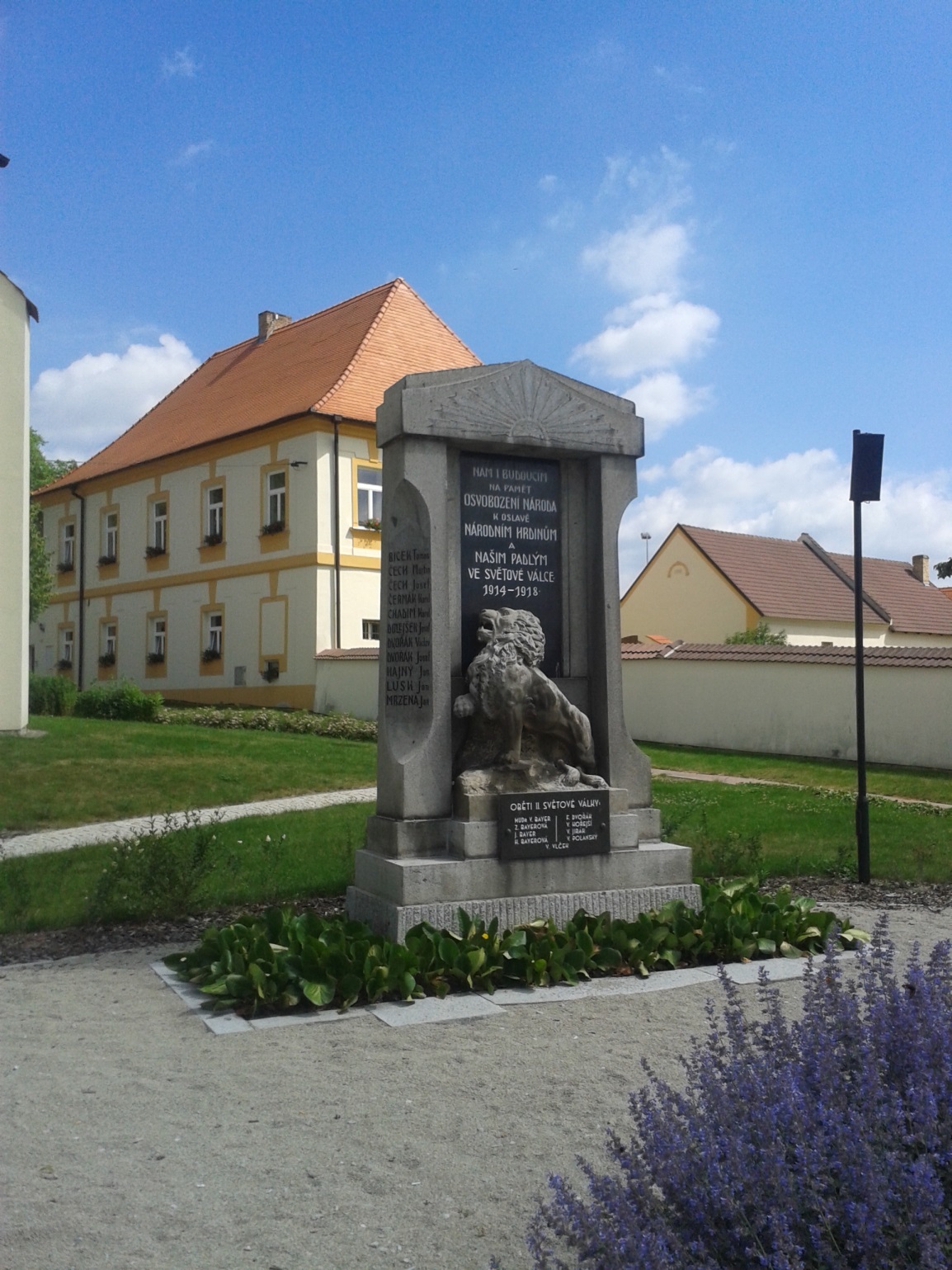 Duchovní správa Ševětínspolu s městysem Ševětínpřipravily na sobotu 19. 7. 2014 od 10 hodinu pomníku padlých pod širým nebemmši svatou k připomenutí 100 letod začátku 1. světové války.Zároveň tímto aktem uctíme památku padlých,kteří byli pohřbeni u kostela svatého Mikulášeběhem této války.